Лепка «Цветы на лугу»Задачи:- вызвать интерес к лепке цветов конструктивным способом на основе общего представления о строении растения (стебель, листья, серединка, лепестки);- учить самостоятельно использовать и сочетать освоенные умения;- создавать условия для поиска способов прочности соединения ( нажим) и придания устойчивости (укрепление на подставке из комочка пластилина);- развивать наблюдательность;Материалы: иллюстрации с изображение луговых цветов, пластилин, стеки, дощечки, палочки, основа для композиции «луг».Содержание:Покажите детям иллюстрацию или фотографию с изображением весеннего луга.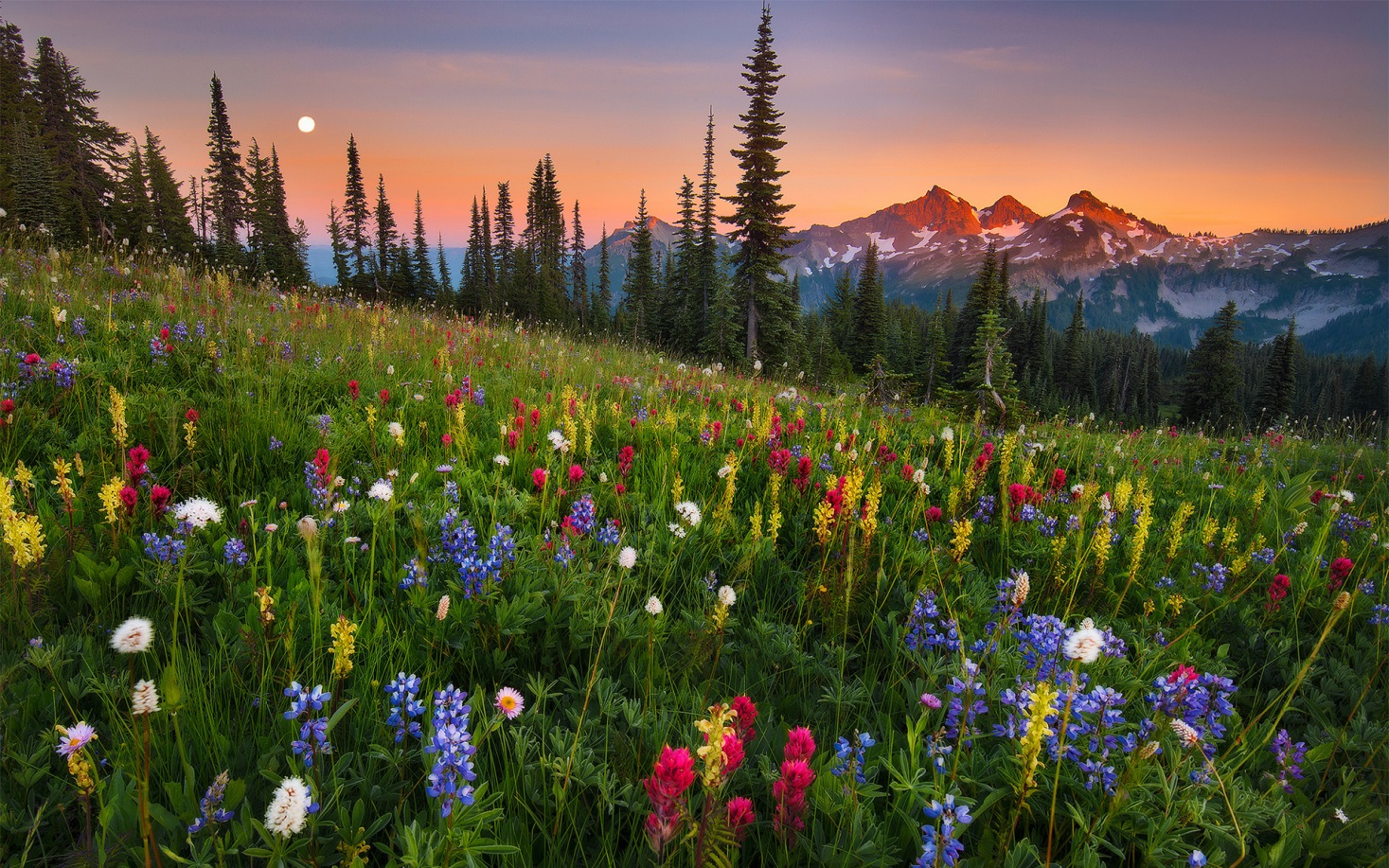 Рассмотрите изображение луговых растений.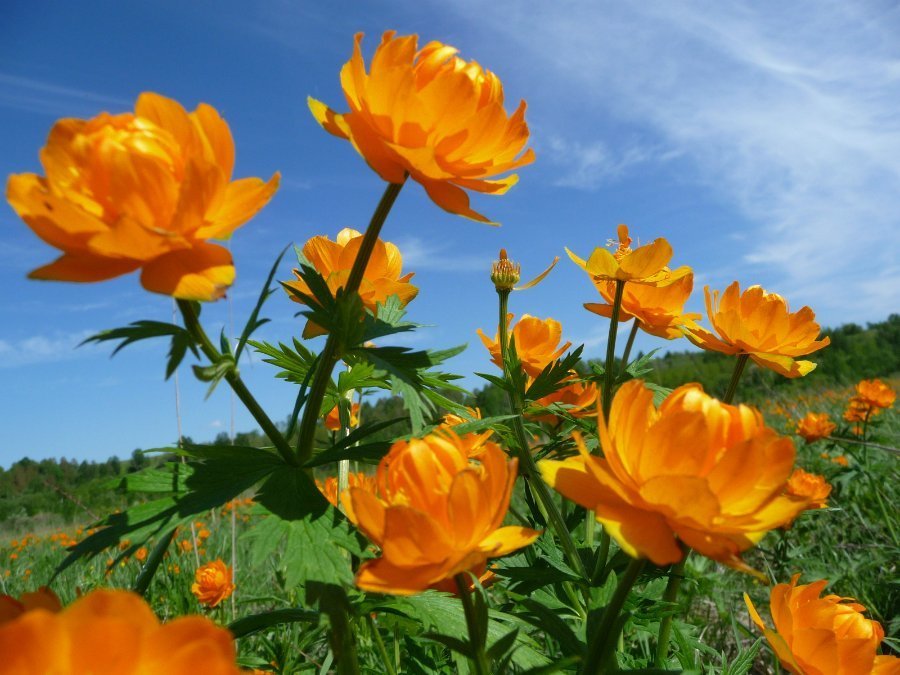 Уточните представления детей о строении растения (стебель, листья, сверху красивая «шапочка», у которой есть серединка и лепестки)Предложите создать свой луг – красивый, зеленый, с яркими цветами.Покажите и поясните обобщенный способ лепки:«Беру палочку (трубочку для коктейля) – это стебелек»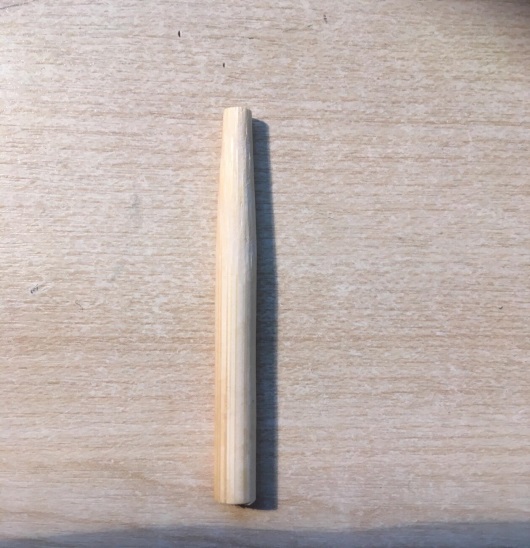 «Беру кусочки зеленого пластилина, катаю столбики»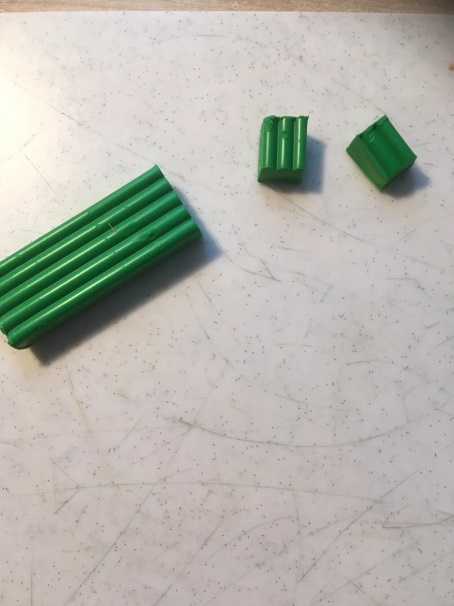 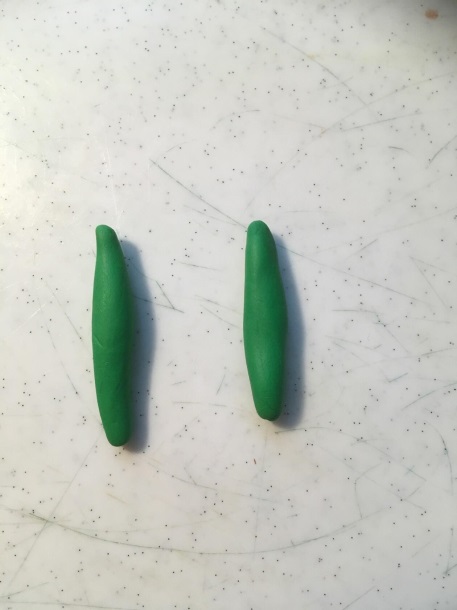 «Сплющиваю пальчиками и прикрепляю к стебельку – это листья»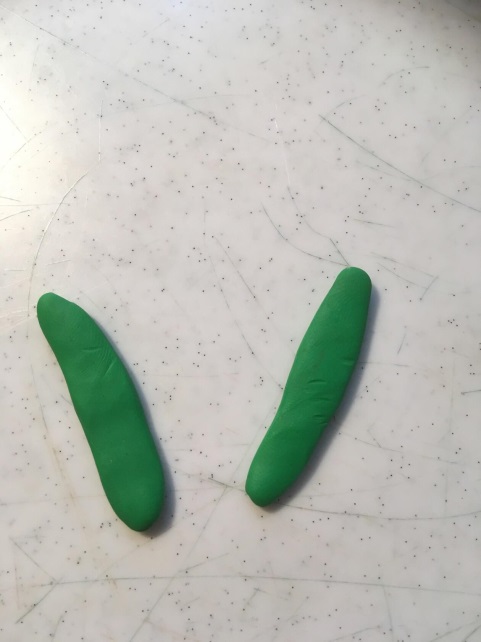 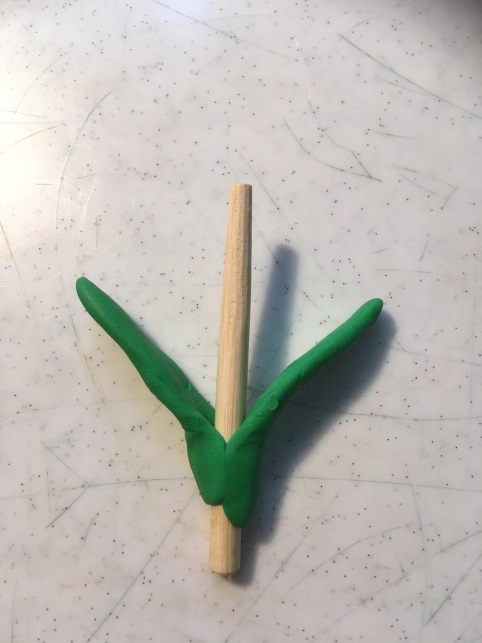 « А теперь самое важное и трудное – начинаю делать красивый цветок: беру кусочек пластилина, катаю шарик, сплющиваю в лепешку»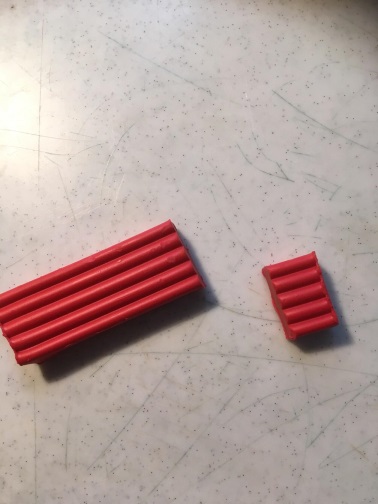 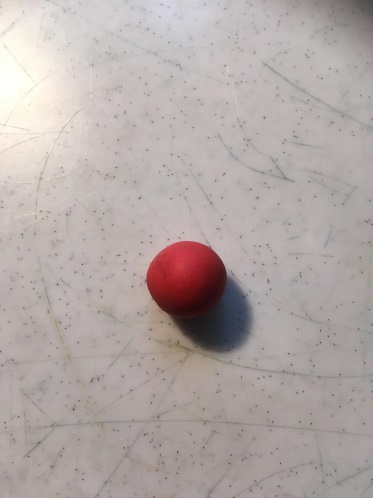 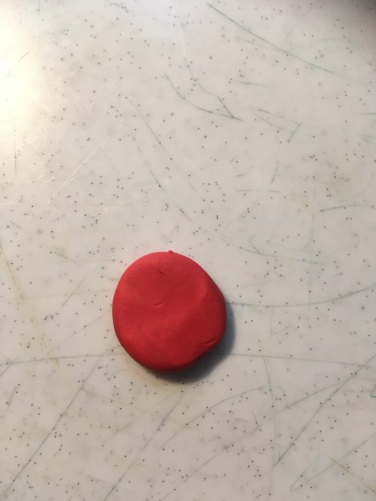 «По краю прищипываю пальчиками»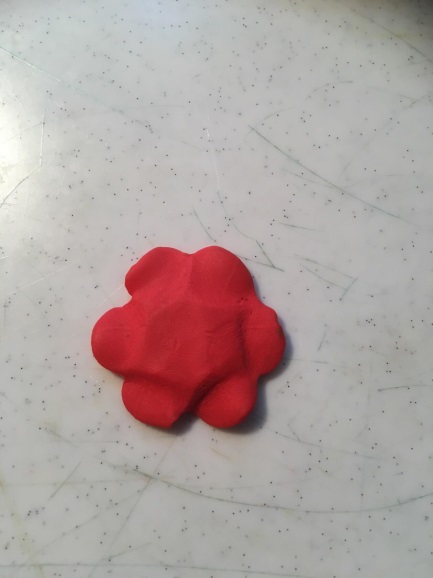 «Сверху прикрепляю серединку -  шарик пластилина другого цвета»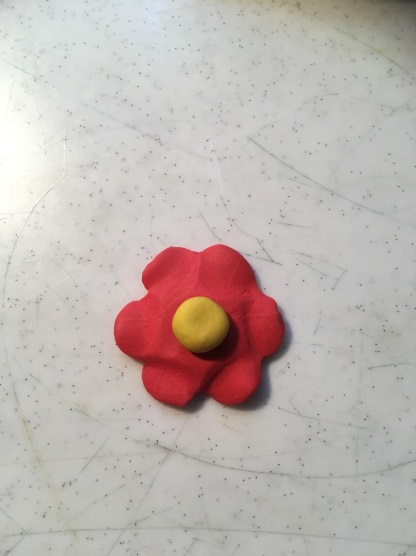 «Далее соединяем цветок и стебелек»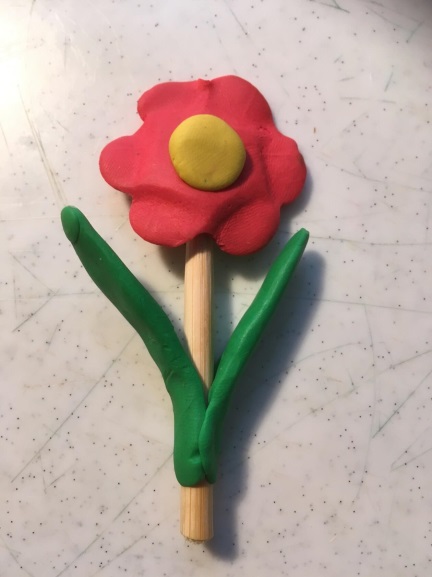 Обратите внимание детей на то, что на лугу цветы стоят на тонких ножках – стебельках, но не падают.Покажите способ придания устойчивости лепным изделиям – помещать их на подставку из пластилина:«Беру кусочек зеленого пластилина, втыкаю в него трубочку–стебелек – цветок стоит на тонкой «ножке» и не падает»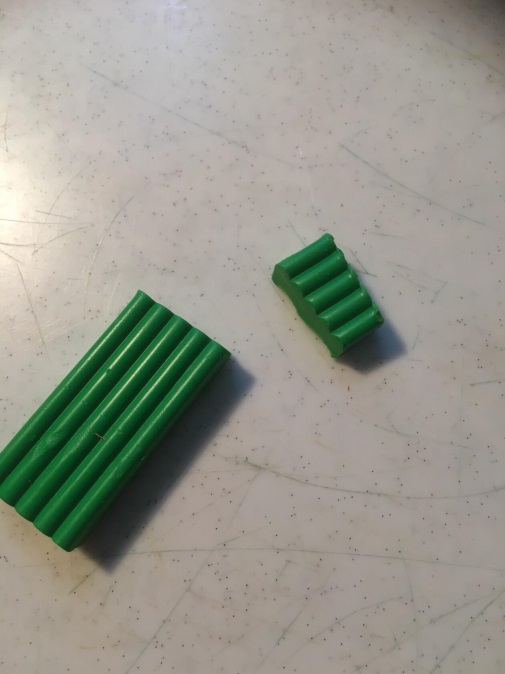 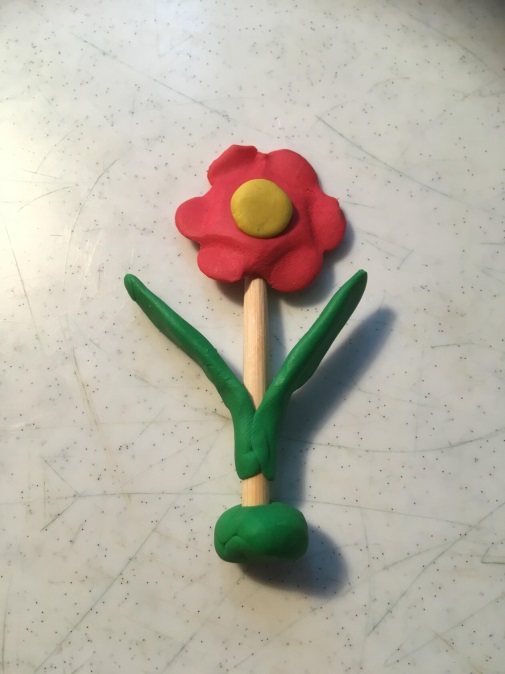 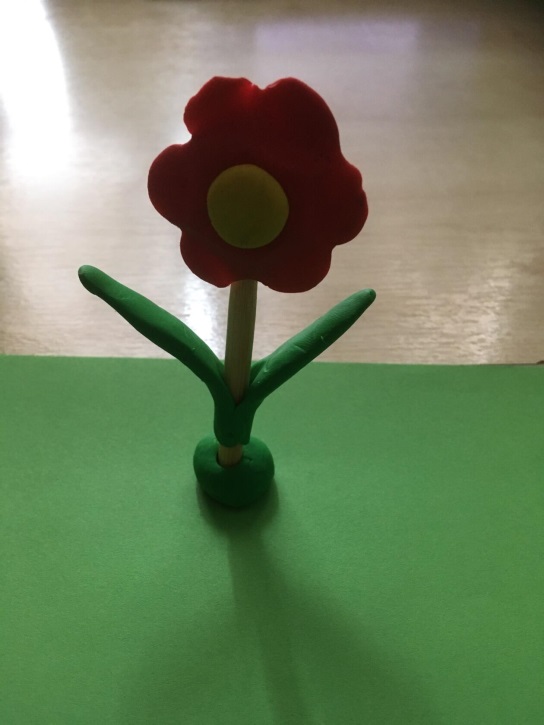 По ходу работы напоминайте о последовательности, подсказывайте способы лепки, помогайте вспомнить строение растения, показывайте картинки.По мере изготовления лепных растений перенесите их на общую панораму.Рассмотрите полученную композицию.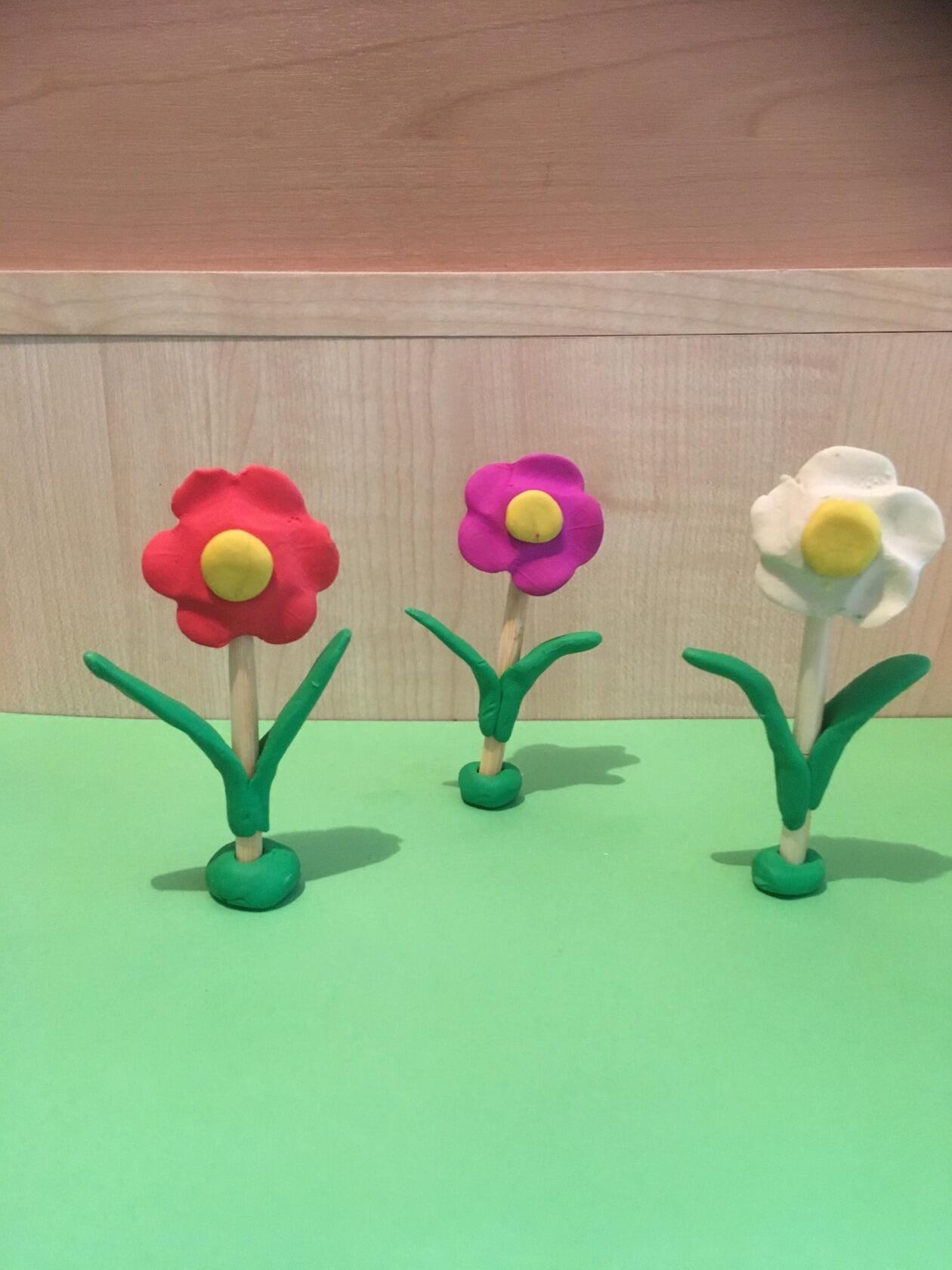 Дополните мелкими деталями – вылепленными камешками, травинками.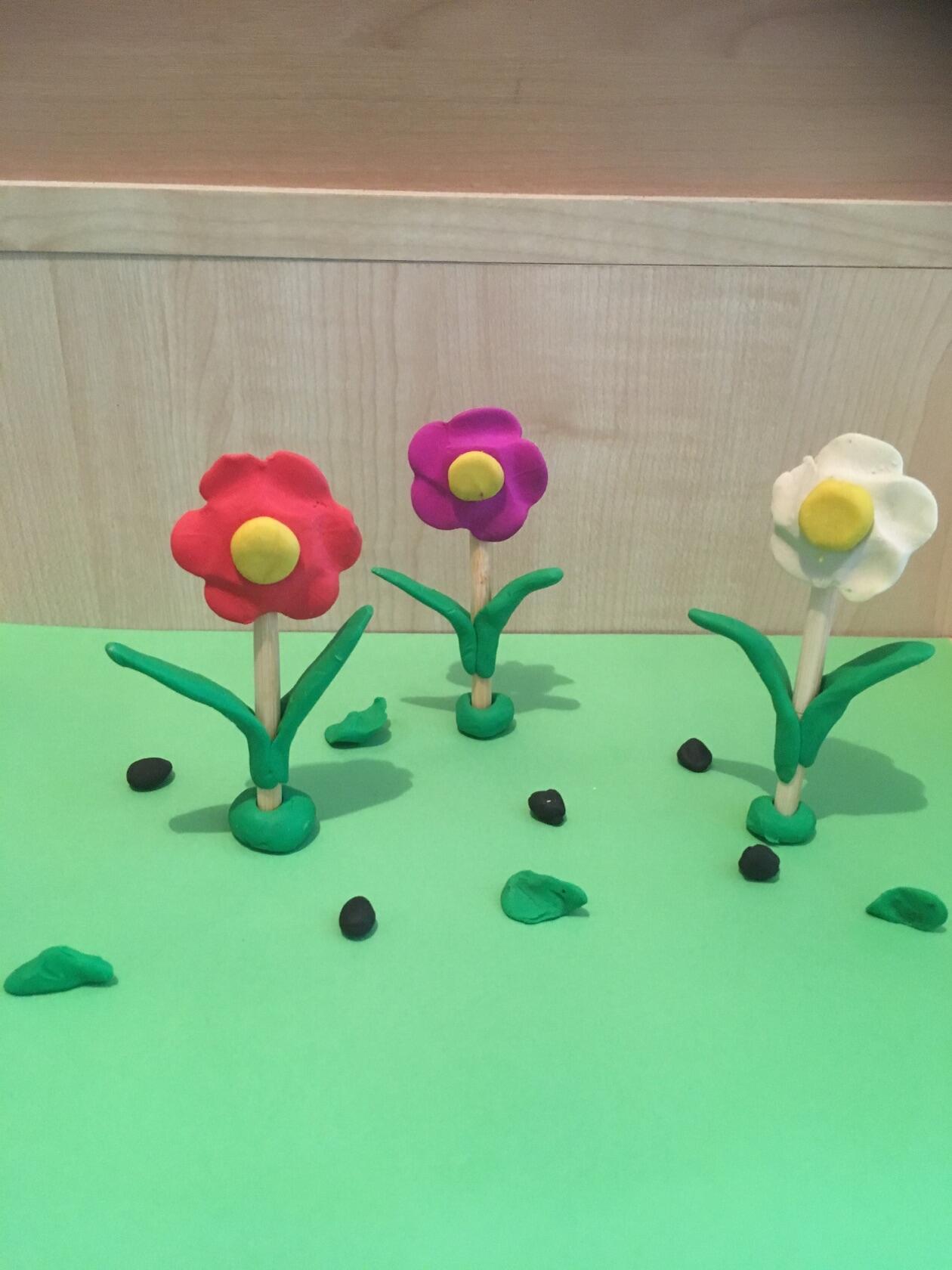 